Weniger anzeigenAlle anzeigen Benutzername Gebot Anzahl PLZ/Ort Gebot abgegeben 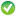 Classics16 (3)CHF 200.0015102 Rupperswil 23.1.2011 21:47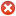 grrrrrrrrrr (94)CHF 198.0017075 Parpan 20.1.2011 10:24Buggyschrauber (11)CHF 196.0019430 St.Margrethen 16.1.2011 7:18Boxer (637)CHF 196.0013018 Bern 19.1.2011 21:56Boxer (637)CHF 184.0013018 Bern 19.1.2011 21:55Buggyschrauber (11)CHF 184.0019430 St.Margrethen 16.1.2011 7:18Boxer (637)CHF 162.0013018 Bern 19.1.2011 21:55Buggyschrauber (11)CHF 162.0019430 St.Margrethen 16.1.2011 7:18Boxer (637)CHF 140.0013018 Bern 19.1.2011 21:54Buggyschrauber (11)CHF 140.0019430 St.Margrethen 16.1.2011 7:18Boxer (637)CHF 118.0013018 Bern 19.1.2011 21:54Buggyschrauber (11)CHF 118.0019430 St.Margrethen 16.1.2011 7:18Roman77 (253)CHF 76.0015000 Aarau 18.1.2011 21:41Buggyschrauber (11)CHF 76.0019430 St.Margrethen 16.1.2011 7:18Roman77 (253)CHF 50.0015000 Aarau 18.1.2011 21:41Buggyschrauber (11)CHF 50.0019430 St.Margrethen 16.1.2011 7:18Roman77 (253)CHF 24.0015000 Aarau 18.1.2011 21:40Buggyschrauber (11)CHF 24.0019430 St.Margrethen 16.1.2011 7:18Buggyschrauber (11)CHF 12.0019430 St.Margrethen 16.1.2011 7:18bidmi (24)CHF 10.0013860 meiringen 14.1.2011 8:00